Finn Askew unveils new single ‘Adidas’Listen here 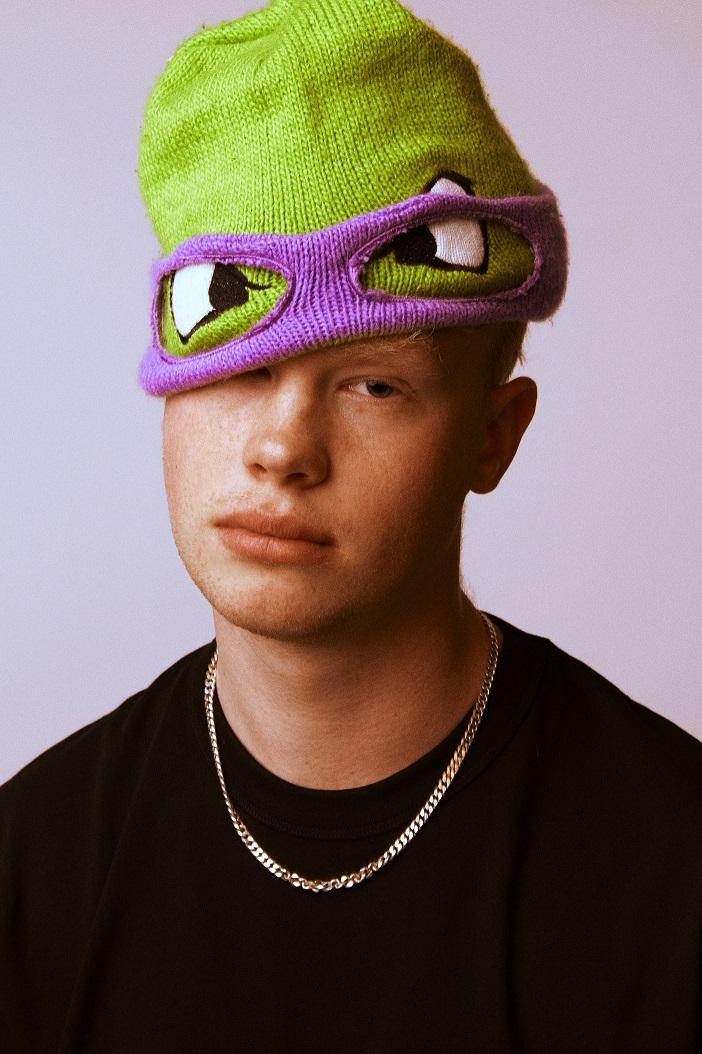 Today Finn Askew reveals his latest single ‘Adidas’  – listen now here.As the latest offering from his forthcoming EP, ‘Adidas’ serves to reveal a different side to the multi-instrumentalist with its rolling guitar riffs and hook heavy chorus, further cementing Finn as one of the most exciting artists emerging UK artists. “I wanted to make a song where after the first listen the listener would be able to sing back the chorus word for word, I feel like I accomplished that with Adidas! It’s a proper ear worm. It’s also the first song I’ve released with my producer congee! he’s one of my favourite people to work with & this is the first of many bangers we have in the locker! I’m super excited about this song, I wrote it nearly 3 years ago so it’s about time the world heard it!”Read about Finn Askew on NOTION.Instagram |Tik Tok| YouTubeFor more information and press enquiries please contactJenny EntwistleJenny@chuffmedia.com